РЕСПУБЛИКА БУРЯТИЯЗАКОНО СИСТЕМЕ ПРОФИЛАКТИКИ ПРАВОНАРУШЕНИЙ В РЕСПУБЛИКЕ БУРЯТИЯПринятНародным ХураломРеспублики Бурятия29 сентября 2010 годаГлава I. ОБЩИЕ ПОЛОЖЕНИЯСтатья 1. Предмет регулирования настоящего Закона(в ред. Закона Республики Бурятия от 06.10.2016 N 1968-V)Настоящий Закон регулирует общественные отношения, возникающие в сфере профилактики правонарушений в Республике Бурятия и отнесенные Федеральным законом "Об основах системы профилактики правонарушений в Российской Федерации" (далее - Федеральный закон) к полномочиям субъектов Российской Федерации.Статья 2. Основные понятия, используемые в настоящем Законе(в ред. Закона Республики Бурятия от 06.10.2016 N 1968-V)Основные понятия, используемые в настоящем Законе, применяются в том же значении, что и в Федеральном законе.Статья 3. Правовая основа деятельности по профилактике правонарушений в Республике БурятияЗаконодательство Республики Бурятия о профилактике правонарушений основывается на общепризнанных принципах и нормах международного права, международных договорах Российской Федерации, Конституции Российской Федерации, федеральных конституционных законах, федеральных законах, издаваемых в соответствии с ними иных нормативных правовых актах Российской Федерации, Конституции Республики Бурятия и состоит из настоящего Закона, других нормативных правовых актов Республики Бурятия, муниципальных правовых актов.(в ред. Закона Республики Бурятия от 06.10.2016 N 1968-V)Статьи 4 - 5. Утратили силу. - Закон Республики Бурятия от 06.10.2016 N 1968-V.Глава II. ПОЛНОМОЧИЯ ГОСУДАРСТВЕННЫХ ОРГАНОВ РЕСПУБЛИКИБУРЯТИЯ И ОРГАНОВ МЕСТНОГО САМОУПРАВЛЕНИЯ В РЕСПУБЛИКЕБУРЯТИЯ, ИНЫХ ОРГАНОВ И ОРГАНИЗАЦИЙ В СФЕРЕ ПРОФИЛАКТИКИПРАВОНАРУШЕНИЙ(в ред. Закона Республики Бурятия от 06.10.2016 N 1968-V)Статья 6. Полномочия Народного Хурала Республики Бурятия в сфере профилактики правонарушенийНародный Хурал Республики Бурятия:1) принимает законы, регулирующие отношения в сфере профилактики правонарушений;1.1) разрабатывает и принимает меры по реализации государственной политики в сфере профилактики правонарушений в установленной сфере деятельности на территории Республики Бурятия;(п. 1.1 введен Законом Республики Бурятия от 06.10.2016 N 1968-V)2) осуществляет контроль за исполнением законов Республики Бурятия в области профилактики правонарушений;3) осуществляет контроль за исполнением республиканского бюджета в части реализации государственных программ Республики Бурятия в сфере профилактики правонарушений.(в ред. Закона Республики Бурятия от 06.10.2016 N 1968-V)Статья 7. Полномочия Правительства Республики Бурятия в сфере профилактики правонарушений(в ред. Закона Республики Бурятия от 06.10.2016 N 1968-V)Правительство Республики Бурятия осуществляет:1) нормативно-правовое регулирование в сфере профилактики правонарушений;2) разработку и принятие мер по реализации государственной политики в сфере профилактики правонарушений в установленной сфере деятельности на территории Республики Бурятия;3) разработку и исполнение республиканского бюджета в части расходов на мероприятия по профилактике правонарушений;4) разработку, принятие и организацию исполнения государственных программ Республики Бурятия в сфере профилактики правонарушений;(в ред. Закона Республики Бурятия от 19.12.2023 N 236-VII)5) участие в реализации государственных программ Российской Федерации в сфере профилактики правонарушений;6) создание регионального координационного органа в сфере профилактики правонарушений в Республике Бурятия;7) обеспечение проведения исполнительными органами государственной власти Республики Бурятия профилактики правонарушений на территории Республики Бурятия в формах профилактического воздействия, предусмотренных пунктами 1, 7 - 10 части 1 статьи 17 Федерального закона;8) иные полномочия в сфере профилактики правонарушений.Статья 8. Права органов местного самоуправления в сфере профилактики правонарушений(в ред. Закона Республики Бурятия от 06.10.2016 N 1968-V)Органы местного самоуправления в пределах своей компетенции обладают правами, предусмотренными Федеральным законом, а также Федеральным законом "Об общих принципах организации местного самоуправления в Российской Федерации" и другими федеральными законами.Статья 9. Полномочия органов управления социальной защитой населения и учреждений социального обслуживания в сфере профилактики правонарушений1. Органы управления социальной защитой населения в пределах своей компетенции:1) организуют профилактическую деятельность по предупреждению безнадзорности и правонарушений среди несовершеннолетних в совокупности с индивидуальной профилактической работой с несовершеннолетними и их родителями или иными законными представителями, не исполняющими свои обязанности по воспитанию, содержанию несовершеннолетних и (или) отрицательно влияющими на их поведение либо жестоко обращающимися с ними;2) контролируют деятельность учреждений социального обслуживания, а также специализированных учреждений для лиц, нуждающихся в социальной реабилитации;3) внедряют в деятельность учреждений и служб, предоставляющих социальные услуги, современные методики и технологии социальной реабилитации.2. Учреждения социального обслуживания в соответствии с их уставами в установленном порядке:1) предоставляют социальные услуги лицам, находящимся в социально опасном положении или иной трудной жизненной ситуации, на основании обращений указанных лиц либо в иных случаях, установленных действующим законодательством;2) выявляют лиц, находящихся в социально опасном положении, а также семьи, члены которых нуждаются в социальных услугах, осуществляют социальную реабилитацию этих лиц, оказывают им необходимую помощь;3) принимают участие в пределах своей компетенции в индивидуальной профилактической работе с лицами, нуждающимися в социальной помощи, в том числе путем организации их досуга, а также оказывают содействие в организации оздоровления и отдыха лиц, нуждающихся в социальной помощи;4) предоставляют временный приют, социально-бытовое, социальное и иное обслуживание, медицинское обеспечение лицам без определенного места жительства;(в ред. Закона Республики Бурятия от 07.03.2014 N 352-V)5) осуществляют нестационарное социальное обслуживание граждан пожилого возраста и инвалидов, граждан, находящихся в трудной жизненной ситуации, а также детей-сирот, безнадзорных детей, детей, оставшихся без попечения родителей (за исключением детей, обучающихся в федеральных образовательных организациях);(в ред. Закона Республики Бурятия от 14.11.2013 N 131-V)6) осуществляют стационарное обслуживание детей с ограниченными возможностями, безнадзорных детей, беспризорных детей, а также детей, подвергшихся насилию в семьях.Статья 10. Полномочия органов и учреждений культуры, досуга, спорта и туризма в сфере профилактики правонарушенийОрганы и учреждения культуры, досуга, спорта и туризма в установленном порядке:1) привлекают лиц, находящихся в социально опасном положении, к занятиям в художественных, технических, спортивных и других клубах, кружках, секциях, способствуют их приобщению к ценностям отечественной и мировой культуры;2) оказывают содействие специализированным учреждениям для лиц, нуждающихся в социальной реабилитации, специальным учебно-воспитательным учреждениям и центрам временного содержания для несовершеннолетних правонарушителей органов внутренних дел в организации спортивной и культурно-воспитательной работы с несовершеннолетними, помещенными в указанные учреждения;(в ред. Закона Республики Бурятия от 30.06.2016 N 1869-V)3) оказывают содействие несовершеннолетним в реализации прав на свободу творчества, осуществлении культурной деятельности, занятий физической культурой, спортом и туризмом, удовлетворении духовных потребностей и приобщении к ценностям отечественной и мировой культуры, развитии досуга, отдыха и спорта.Органы управления физической культурой, спортом и учреждения физической культуры, спорта в пределах предоставленных законодательством полномочий осуществляют организацию и проведение спортивно-массовых, физкультурных и физкультурно-оздоровительных мероприятий, в том числе физкультурных мероприятий и спортивных мероприятий по реализации Всероссийского физкультурно-спортивного комплекса "Готов к труду и обороне" (ГТО).(абзац введен Законом Республики Бурятия от 30.06.2016 N 1869-V)Статья 11. Полномочия органов и учреждений по делам молодежи в сфере профилактики правонарушений(в ред. Закона Республики Бурятия от 30.06.2016 N 1869-V)1. Органы по делам молодежи в пределах своей компетенции:1) осуществляют организационно-методическое обеспечение и координацию деятельности по профилактике безнадзорности и правонарушений несовершеннолетних находящихся в их ведении социальных учреждений, клубов и иных учреждений;2) оказывают содействие детским и молодежным общественным объединениям, социальным учреждениям, фондам и иным организациям, деятельность которых связана с осуществлением мер по профилактике правонарушений;3) участвуют в организации отдыха, досуга и занятости несовершеннолетних.2. Учреждения органов по делам молодежи в установленном порядке:1) предоставляют социальные, правовые и иные услуги несовершеннолетним;2) принимают участие в пределах своей компетенции в индивидуальной профилактической работе с несовершеннолетними, находящимися в социально опасном положении, в том числе путем организации их досуга и занятости, осуществления информационно-просветительных и иных мер, а также мероприятий для родителей или законных представителей указанной категории несовершеннолетних;3) разрабатывают и реализуют в пределах своей компетенции программы социальной реабилитации несовершеннолетних, находящихся в социально опасном положении, и защиты их социально-правовых интересов.Статья 12. Полномочия органов управления здравоохранением и медицинских организаций в сфере профилактики правонарушений(в ред. Закона Республики Бурятия от 07.03.2014 N 352-V)Органы управления здравоохранением и медицинские организации в установленном порядке:(в ред. Закона Республики Бурятия от 07.03.2014 N 352-V)1) ведут пропаганду и формируют установку на здоровый образ жизни, а также отказ от употребления алкогольной и спиртосодержащей продукции, табака, немедицинского употребления наркотических средств, психотропных веществ, распространяют санитарно-гигиенические знания среди населения;(в ред. Закона Республики Бурятия от 14.10.2015 N 1381-V)2) оказывают лечебно-профилактическую и реабилитационную помощь лицам с психическими, наркологическими расстройствами и поведенческими нарушениями;3) оказывают консультативную помощь работникам органов и учреждений системы профилактики правонарушений;4) осуществляют медицинское обследование лиц в целях выявления фактов употребления алкоголя, немедицинского употребления наркотических средств, психотропных веществ, других психоактивных веществ;5) осуществляют диагностику, стационарное и амбулаторное лечение, диспансерное наблюдение, медико-психологическую реабилитацию больных, страдающих наркологическими и психическими заболеваниями;6) осуществляют анализ заболеваемости населения на основе государственных статистических форм наблюдения (учета) больных на территории Республики Бурятия;7) организуют круглосуточный прием и содержание в медицинских организациях заблудившихся, подкинутых и других детей в возрасте до четырех лет, оставшихся без попечения родителей или законных представителей;(в ред. Закона Республики Бурятия от 30.06.2016 N 1869-V)7.1) незамедлительно информируют органы опеки и попечительства о детях, оставшихся без попечения родителей, не нуждающихся в оказании первичной специализированной медицинской помощи (медицинской реабилитации) в условиях этой организации, для обеспечения их дальнейшего устройства;(п. 7.1 введен Законом Республики Бурятия от 30.06.2016 N 1869-V)8) организуют круглосуточный прием несовершеннолетних, находящихся в состоянии алкогольного или наркотического опьянения, для оказания им медицинской помощи при наличии показаний медицинского характера;9) организуют подготовку в установленном порядке заключений о состоянии здоровья несовершеннолетних, совершивших преступление или иное общественно опасное деяние, в целях установления у них наличия (отсутствия) противопоказаний медицинского характера для направления в специальные учебно-воспитательные учреждения закрытого типа;10) организуют медицинское обследование несовершеннолетних, оставшихся без попечения родителей или иных законных представителей, и подготовку рекомендаций по их устройству с учетом состояния здоровья;(п. 10 введен Законом Республики Бурятия от 30.06.2016 N 1869-V)11) оказывают специализированную медицинскую помощь несовершеннолетним с отклонениями в поведении;(п. 11 введен Законом Республики Бурятия от 30.06.2016 N 1869-V)Статьи 13 - 14. Утратили силу. - Закон Республики Бурятия от 06.10.2016 N 1968-V.Статья 15. Полномочия органов опеки и попечительства в сфере профилактики правонарушенийОрганы опеки и попечительства в установленном порядке:1) выявляют лиц, нуждающихся в установлении над ними опеки, попечительства, ведут их учет;1.1) при получении от органов управления здравоохранением и медицинских организаций информации о детях, оставшихся без попечения родителей, не нуждающихся в оказании первичной специализированной медицинской помощи (медицинской реабилитации) в условиях этой организации, осуществляют незамедлительное устройство таких детей в порядке, установленном Правительством Российской Федерации;(п. введен Законом Республики Бурятия от 30.06.2016 N 1869-V)2) осуществляют меры по защите прав несовершеннолетних, нуждающихся в помощи государства, а также личных и имущественных прав и интересов совершеннолетних лиц, признанных судом недееспособными или ограниченно дееспособными, и дееспособных совершеннолетних лиц, которые по состоянию здоровья не могут самостоятельно осуществлять свои права и исполнять свои обязанности;3) участвуют в пределах своей компетенции в проведении индивидуальной профилактической работы с несовершеннолетними в установленном законодательством порядке.Статья 16. Полномочия органов, осуществляющих управление в сфере образования, в сфере профилактики правонарушений(в ред. Законов Республики Бурятия от 14.11.2013 N 131-V, от 06.10.2016 N 1968-V)1. Органы, осуществляющие управление в сфере образования в пределах своей компетенции:(в ред. Закона Республики Бурятия от 14.11.2013 N 131-V)1) контролируют соблюдение законодательства Российской Федерации и законодательства Республики Бурятия в сфере образования несовершеннолетних;2) осуществляют меры по развитию сети специальных учебно-воспитательных учреждений открытого и закрытого типа, организаций для детей-сирот и детей, оставшихся без попечения родителей, а также образовательных организаций, оказывающих педагогическую и иную помощь несовершеннолетним с ограниченными возможностями здоровья и (или) девиантным поведением;(п. 2 в ред. Закона Республики Бурятия от 14.11.2013 N 131-V)3) ведут учет несовершеннолетних, не посещающих или систематически пропускающих по неуважительным причинам занятия в образовательных организациях;(в ред. Закона Республики Бурятия от 14.11.2013 N 131-V)4) участвуют в организации летнего отдыха, досуга и занятости несовершеннолетних;(п. 4 введен Законом Республики Бурятия от 30.06.2016 N 1869-V)5) разрабатывают и внедряют в практику работы образовательных организаций программы и методики, направленные на формирование законопослушного поведения несовершеннолетних;(п. 5 введен Законом Республики Бурятия от 30.06.2016 N 1869-V)6) обеспечивают проведение мероприятий по раннему выявлению незаконного потребления наркотических средств и психотропных веществ обучающимися в общеобразовательных организациях и профессиональных образовательных организациях, а также образовательных организациях высшего образования.(п. 6 введен Законом Республики Бурятия от 30.06.2016 N 1869-V)2. Утратил силу. - Закон Республики Бурятия от 06.10.2016 N 1968-V.Статья 17. Полномочия органов и учреждений государственной службы занятости в сфере профилактики правонарушенийОрганы и учреждения государственной службы занятости в установленном порядке:1) содействуют реализации прав граждан, в том числе несовершеннолетних, на труд и свободу выбора вида занятости;2) организуют профессиональное обучение граждан, в том числе несовершеннолетних, оказывают помощь в их трудоустройстве.(в ред. Закона Республики Бурятия от 14.11.2013 N 131-V)Статьи 18 - 20. Утратили силу. - Закон Республики Бурятия от 06.10.2016 N 1968-V.Статья 21. Информационное обеспечение профилактики правонарушений в Республике Бурятия(в ред. Закона Республики Бурятия от 06.10.2016 N 1968-V)1. В средствах массовой информации, учредителями которых являются органы государственной власти Республики Бурятия или органы местного самоуправления в Республике Бурятия, в соответствии с законодательством Российской Федерации о средствах массовой информации публикуются материалы о деятельности в сфере профилактики правонарушений.2. В целях информационного обеспечения профилактики правонарушений в Республике Бурятия, ее публичности и открытости субъектами профилактики правонарушений и лицами, участвующими в профилактике правонарушений, в информационно-телекоммуникационной сети Интернет могут создаваться специальные сайты, а также в соответствии с законодательством Российской Федерации используются официальные сайты государственных органов Республики Бурятия и могут использоваться сайты органов местного самоуправления в Республике Бурятия.Глава III. ФОРМЫ ПРОФИЛАКТИКИ ПРАВОНАРУШЕНИЙУтратила силу. - Закон Республики Бурятия от 06.10.2016 N 1968-V.Глава IV. ПРОФИЛАКТИКА ПРАВОНАРУШЕНИЙ ОТДЕЛЬНЫХ КАТЕГОРИЙГРАЖДАНСтатья 31. Профилактика безнадзорности и правонарушений несовершеннолетних1. Профилактика безнадзорности и правонарушений несовершеннолетних - система социальных, правовых, педагогических и иных мер, направленных на выявление и устранение причин и условий, способствующих безнадзорности, беспризорности, правонарушениям и антиобщественным действиям несовершеннолетних, осуществляемых в совокупности с индивидуальной профилактической работой с несовершеннолетними и семьями, находящимися в социально опасном положении.2. Профилактика безнадзорности и правонарушений несовершеннолетних направлена на:1) создание правовых и социальных гарантий для несовершеннолетних;2) материально-техническое, финансовое, научно-методическое, кадровое обеспечение субъектов профилактики Республики Бурятия (далее - субъектов профилактики).(в ред. Закона Республики Бурятия от 06.10.2016 N 1968-V)3. Участвуя в проведении мероприятий по профилактике безнадзорности и правонарушений несовершеннолетних, организации различных форм собственности, если это не противоречит их учредительным документам:1) осуществляют нравственное, эстетическое, физическое, трудовое воспитание и обучение несовершеннолетних;2) способствуют утверждению у несовершеннолетних здорового образа жизни;3) оказывают помощь многодетным семьям, детям-сиротам и детям, оставшимся без попечения родителей;4) содействуют социальной адаптации несовершеннолетних, вернувшихся из учреждений, исполняющих наказание в виде лишения свободы, или специальных учебно-воспитательных учреждений;5) взаимодействуют с государственными органами, организациями и учреждениями, осуществляющими мероприятия по профилактике безнадзорности и правонарушений несовершеннолетних.4. Профилактика безнадзорности и правонарушений несовершеннолетних осуществляется в соответствии с Федеральным законом "Об основах системы профилактики безнадзорности и правонарушений несовершеннолетних".Статья 32. Утратила силу. - Закон Республики Бурятия от 12.11.2018 N 87-VI.Статья 33. Профилактика правонарушений среди лиц, освобожденных из мест лишения свободы, а также лиц, осужденных к наказанию, не связанному с лишением свободыПрофилактика правонарушений среди лиц, освобожденных из мест лишения свободы, а также лиц, осужденных к наказанию, не связанному с лишением свободы, осуществляется посредством:1) оказания лицам, освобожденным из мест лишения свободы, содействия в решении вопросов жилищно-бытового устройства, занятости, медицинского обеспечения и социального обеспечения, социально-психологической реабилитации и адаптации;(в ред. Закона Республики Бурятия от 07.03.2014 N 352-V)2) правового воспитания.Статья 34. Профилактика правонарушений среди лиц, находящихся в трудной жизненной ситуации(в ред. Закона Республики Бурятия от 06.10.2016 N 1968-V)Профилактика правонарушений среди лиц, находящихся в трудной жизненной ситуации (в том числе лиц, страдающих заболеваниями наркоманией и алкоголизмом, лиц без определенного места жительства), осуществляется посредством:(в ред. Закона Республики Бурятия от 06.10.2016 N 1968-V)1) оказания содействия указанным лицам в социальной адаптации, занятости;2) оказания помощи в предоставлении указанным лицам жилищно-бытовых услуг и других видов социального обслуживания;3) оказания медицинской помощи;4) оказания психологической помощи.Глава V. КООРДИНАЦИЯ ДЕЯТЕЛЬНОСТИ ПО ПРОФИЛАКТИКЕПРАВОНАРУШЕНИЙ В РЕСПУБЛИКЕ БУРЯТИЯ И ВЗАИМОДЕЙСТВИЕ В СФЕРЕПРОФИЛАКТИКИ ПРАВОНАРУШЕНИЙСтатья 35. Координация деятельности по профилактике правонарушений в Республике Бурятия(в ред. Закона Республики Бурятия от 06.10.2016 N 1968-V)1. В целях обеспечения реализации государственной политики в сфере профилактики правонарушений, а также в целях координации деятельности в указанной сфере создается и функционирует региональный координационный орган.2. Порядок создания регионального координационного органа в сфере профилактики правонарушений исполнительными органами государственной власти Республики Бурятия определяется нормативными правовыми актами Правительства Республики Бурятия.Статья 36. Взаимодействие субъектов профилактики правонарушений(в ред. Закона Республики Бурятия от 06.10.2016 N 1968-V)Взаимодействие субъектов профилактики правонарушений осуществляется в следующих формах:(в ред. Закона Республики Бурятия от 06.10.2016 N 1968-V)1) планирование и реализация совместных мероприятий;2) обмен информацией, необходимой для реализации полномочий.Статья 37. Взаимодействие субъектов профилактики правонарушений с территориальными органами федеральных органов исполнительной власти и иными организациями(в ред. Закона Республики Бурятия от 06.10.2016 N 1968-V)1. Территориальные органы федеральных органов исполнительной власти в Республике Бурятия осуществляют деятельность по профилактике правонарушений в соответствии с законодательством Российской Федерации.2. Субъекты профилактики правонарушений при планировании и осуществлении своей деятельности взаимодействуют с федеральными органами государственной власти и иными организациями в соответствии со своей компетенцией.(в ред. Закона Республики Бурятия от 06.10.2016 N 1968-V)Глава VI. ФИНАНСОВОЕ ОБЕСПЕЧЕНИЕ РЕАЛИЗАЦИИ ПОЛОЖЕНИЙНАСТОЯЩЕГО ЗАКОНАСтатья 38. Финансовое обеспечение деятельности в сфере профилактики правонарушений1. Финансовое обеспечение деятельности в сфере профилактики правонарушений в Республике Бурятия осуществляется за счет средств республиканского бюджета и иных источников в соответствии с федеральным законодательством и законодательством Республики Бурятия.2. Обеспечение мероприятий по профилактике правонарушений республиканского уровня, в том числе финансирование государственных программ Республики Бурятия является расходным обязательством Республики Бурятия.(в ред. Законов Республики Бурятия от 06.10.2016 N 1968-V, от 19.12.2023 N 236-VII)3. Дополнительными источниками финансирования могут быть благотворительные взносы, добровольные безвозмездные пожертвования и иные источники, не запрещенные федеральным законодательством и законодательством Республики Бурятия.Глава VII. ЗАКЛЮЧИТЕЛЬНЫЕ ПОЛОЖЕНИЯСтатья 39. Вступление в силу настоящего ЗаконаНастоящий Закон вступает в силу по истечении десяти дней после дня его официального опубликования.Президент Республики БурятияВ.В.НАГОВИЦЫНг. Улан-Удэ13 октября 2010 годаN 1570-IV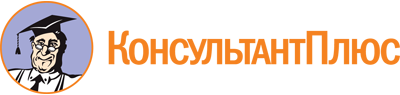 Закон Республики Бурятия от 13.10.2010 N 1570-IV
(ред. от 19.12.2023)
"О системе профилактики правонарушений в Республике Бурятия"
(принят Народным Хуралом РБ 29.09.2010)Документ предоставлен КонсультантПлюс

www.consultant.ru

Дата сохранения: 01.06.2024
 13 октября 2010 годаN 1570-IVСписок изменяющих документов(в ред. Законов Республики Бурятия от 05.05.2011 N 2048-IV,от 13.10.2011 N 2235-IV, от 10.05.2012 N 2697-IV, от 14.11.2013 N 69-V,от 14.11.2013 N 131-V, от 07.03.2014 N 352-V, от 14.10.2015 N 1381-V,от 30.06.2016 N 1869-V, от 06.10.2016 N 1968-V, от 12.11.2018 N 87-VI,от 19.12.2023 N 236-VII)